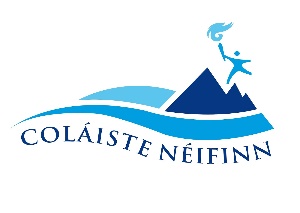 Application formPlease indicate which course you are interested in Castlebar A (29/06/21 – 03/07/21)  Glenamaddy (28/06/21 – 02/07/21) – Now Full  Athenry (05/07/21 - 09/07/21)Ainm: __________________________Aois (Currently): ___________________Rang/ Bliain ar scoil: _________________Seoladh baile: _____________________________Scoil: ____________________________Múinteoir Gaeilge: ________________________Medical Conditions: ____________________________Riail na Gaeilge:Students will be allowed a settling in period on the first day, where any mistakes will be corrected by the múinteoirí and cinnirí. After Lá 1 parents/guardians will be contacted if their son/daughter is found speaking English. The student will then be withdrawn from sporting activities immediately and given additional classes. I understand Riail na Gaeilge will be enforced and I will uphold the rule. We understand that failure to do so may result in dismissal from the course____________________________ Students signature____________________________ Parent/ Guardian signaturePlease give us contact details for Parent/ GuardianName: ___________________________________Fón Póca: _________________________________Email: ____________________________________________Where did you hear about us: _________________________Course costs €150. A deposit of €50 is required to secure a place and is payable by cheque/postal order/bank transfer (details available on request).Medical costs/ Photographs/ CorrespondenceI understand that I __________________  Parent/ guardian of ________________ ( childs name) am solely responsible for any medical costs incurred as a result of Coláiste NéifinnI _________________  Parent/ guardian of ________________ ( childs name) give permission to Coláiste Néifinn to take photographs/videos of my son/daughter during the course to be used in the promotion of Coláiste Néifinn: Yes/ NoI also give permission to Coláiste Néifinn to contact me by phone/text/email for advertising purposes: Yes/NoParent/ Guardian Signature:_____________________________Date: ____________________Completed application forms can be emailed to colaisteneifinn@gmail.comPlease note that incomplete application forms may result in a failure to reserve a place on the courseFor official use only:Deposit: €_______  				Scoláireacht: €_______			Balance: €_______ 				Lascaine: €_______